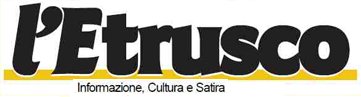 Gli assessori dell’ambito turistico Costa degli Etruschi chiamano a raccolta gli operatoriPubblicato in Economia locale, Politica locale, Turismo da Comunicato il 10 aprile 2020    Tags: Coronavirus, Economia locale, Politica Piombino, San Vincenzo, ToscanaBaratti“La difficilissima situazione che stiamo vivendo ci spinge, prima di tutto, a rivolgere a voi e alle vostre famiglie un forte incoraggiamento. La crisi globale scatenata dalla pandemia di coronavirus sta travolgendo i sistemi socio-economici dell’Italia e del resto del mondo con effetti devastanti sul settore turistico. Occorre già da adesso, riprogrammare completamente le azioni immaginate e pianificate prima dell’emergenza”.-inizia così la lettera inviata dagli assessori dei 15 comuni dell’ambito turistico Costa degli Etruschi* agli operatori che agiscono nell’ambito, una delle 28 macroaree in cui è divisa la Toscana, in cui il turismo viene gestito e indirizzato in maniera omogenea, tra i quindici comuni delle province di Livorno e Pisa situati nella Bassa Val di Cecina e nella Val di Cornia. –“Gli effetti finali della crisi sono difficilmente prevedibili, ma essa impone fin da ora un fortissimo cambiamento in tutto il sistema turistico regionale, pubblico e privato, per definire nuove strategie e rinnovare gli strumenti per affrontare una ripartenza difficilissima nei prossimi mesi e gestire le sfide per il 2021 con i nostri competitors internazionali. Nel frattempo, abbiamo utilizzato questo periodo per strutturare alcune attività necessarie alla ripartenza avviando la produzione di nuovi materiali informativi e mettendo in atto varie iniziative di comunicazione e promozione, attraverso l’incarico a due professioniste che, fino al termine dell’anno, saranno al nostro fianco su tali aspetti. La Costa degli Etruschi– proseguono gli assessori– parteciperà alla campagna social di Fondazione Sistema Toscana per gli Ambiti, che sta partendo in coincidenza con la campagna #Toscanadacasa, già avviata per portare la Toscana a casa dei viaggiatori. Il primo post sul nostro ambito turistico uscirà l’11 Aprile, sulla pagina Fb Visittuscany.  Con le agenzie regionali Toscana Promozione Turistica (TPT) e Fondazione Sistema Toscana (FST) saranno concordate azioni di comunicazione con testimonial all’interno della futura campagna di branding che sarà rappresentativa di tutta l’offerta toscana. Nel frattempo, abbiamo utilizzato questo periodo per strutturare alcune attività necessarie alla ripartenza avviando la produzione di nuovi materiali informativi e progettando varie iniziative di comunicazione e promozione, attraverso l’incarico a due professioniste che, fino al termine dell’anno, saranno al nostro fianco su tali aspetti e per coordinarci efficacemente con le azioni regionali. Con ANCI Toscana stiamo ragionando di modifiche alle attuali normative per agevolare la sistemazione e la riapertura delle attività balneari sulle spiagge, motore essenziale per qualunque ipotesi di avvio della stagione turistica, e per formulare ipotesi di regolamentazione idonee a rispettare il distanziamento sociale da trasmettere alla Regione e al Governo nazionale. Abbiamo partecipato per primi alla scadenza del decreto regionale per il rifinanziamento degli Ambiti con un progetto fortemente rivolto a progettare, costruire e promuovere una offerta innovativa per il rilancio della destinazione. Per attuarlo puntiamo moltissimo al coinvolgimento di tutti gli operatori economici che offrono servizi ai turisti, dalla ricettività al commercio, dalla ristorazione all’agricoltura, dagli stabilimenti balneari alle associazioni sportive.– quindi entrando nel dettaglio delle azioni che intendono mettere in campo-Per avviare subito lo scambio di contenuti relativi alla nostra destinazione turistica con tutti voi, l’Ambito sta completando una piattaforma web per fornirvi e condividere tutto il materiale promozionale video e foto sviluppato nel 2019, insieme ad altro materiale in corso di realizzazione. Tutto questo ci permetterà anche di iniziare a lavorare online, con un forum organizzato per gruppi di lavoro e per prodotti turistici. In collaborazione con una software house toscana, miglioreremo il servizio IATNET già usato nel 2019, per mettere a disposizione delle vostre attività tutte le informazioni di interesse turistico. Realizzeremo anche un marketplace locale, finalizzato a supportare e incentivare la collaborazione fra ricettività e servizi, per costruire esperienze nuove e distintive, conformi alle particolari esigenze dei turisti nei prossimi mesi. Il progetto presentato alla Regione e le attività intraprese con ANCI Toscana, ci consentiranno di rafforzare il coordinamento dell’Ambito, internamente in un percorso condiviso con voi ed esternamente con le agenzie regionali TPT e FST che si occupano rispettivamente di promozione e comunicazione. Siamo consapevoli – infine concludono – che tutto si trasformerà, ma non basta riflettere su questo, dobbiamo sapere dove dirigere le nostre riflessioni e per questo nei prossimi giorni vi invieremo ulteriori dettagli per partecipare a tutte le attività che l’ambito intende mettere in campo per sostenere la nostra offerta turistica anche con la vostra collaborazione.”*I comuni che fanno parte dell’ambito Costa degli Etruschi sono Bibbona, Campiglia Marittima, Casale Marittimo, Castagneto Carducci, Castellina Marittima, Cecina, Guardistallo, Montescudaio, Piombino, Rosignano Marittimo, Riparbella, San Vincenzo, Santa Luce, Sassetta, Suvereto.